附件2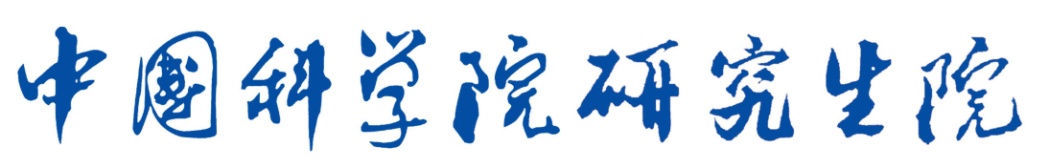 研究生指导教师    年度招收研究生申请表申 请 人____________________导师类别____________________学科专业____________________培养单位____________________中国科学院研究生院培养办公室制年   月  日  填姓名出生年月出生年月出生年月出生年月所在部门专业技术职务专业技术职务专业技术职务专业技术职务电子信箱联系电话在读学生数硕士 名，博士 名硕士 名，博士 名预计毕业数预计毕业数预计毕业数预计毕业数硕士 名，博士 名硕士 名，博士 名近一年科研情况汇总在研项目共   项，科研经费共               万元在研项目共   项，科研经费共               万元在研项目共   项，科研经费共               万元在研项目共   项，科研经费共               万元在研项目共   项，科研经费共               万元在研项目共   项，科研经费共               万元在研项目共   项，科研经费共               万元在研项目共   项，科研经费共               万元近一年科研情况汇总发表论文共    篇，其中被SCI/EI/ISTP/SSCI收录      篇发表论文共    篇，其中被SCI/EI/ISTP/SSCI收录      篇发表论文共    篇，其中被SCI/EI/ISTP/SSCI收录      篇发表论文共    篇，其中被SCI/EI/ISTP/SSCI收录      篇发表论文共    篇，其中被SCI/EI/ISTP/SSCI收录      篇发表论文共    篇，其中被SCI/EI/ISTP/SSCI收录      篇发表论文共    篇，其中被SCI/EI/ISTP/SSCI收录      篇发表论文共    篇，其中被SCI/EI/ISTP/SSCI收录      篇近一年科研情况汇总出版专著（译著等）共     部出版专著（译著等）共     部出版专著（译著等）共     部出版专著（译著等）共     部出版专著（译著等）共     部出版专著（译著等）共     部出版专著（译著等）共     部出版专著（译著等）共     部近一年科研情况汇总申请专利  项，申请专利  项，申请专利  项，申请专利  项，申请专利  项，申请专利  项，申请专利  项，申请专利  项，近一年科研情况汇总获奖成果共      项，其中部（省）级以上      项。获奖成果共      项，其中部（省）级以上      项。获奖成果共      项，其中部（省）级以上      项。获奖成果共      项，其中部（省）级以上      项。获奖成果共      项，其中部（省）级以上      项。获奖成果共      项，其中部（省）级以上      项。获奖成果共      项，其中部（省）级以上      项。获奖成果共      项，其中部（省）级以上      项。授课情况课 程 名 称课 程 名 称课 程 名 称课 程 名 称学时学时学时授 课 对 象授课情况授课情况授课情况授课情况计划招生情况学科专业及研究方向学科专业及研究方向学科专业及研究方向计划招生数计划招生数计划招生数计划招生数计划招生数计划招生情况学科专业及研究方向学科专业及研究方向学科专业及研究方向硕士硕士硕士硕士博士计划招生情况计划招生情况计划招生情况目前承担的主要项目序号项 目 名 称项目来源起止
时间科研经费本人
角色目前承担的主要项目上一年度科研成果序号成果名称（成果、论文、专著、教材、授权专利、获奖项目）成果鉴定、颁奖部门及奖励类别、等级
或发表刊物与出版单位、时间成果鉴定、颁奖部门及奖励类别、等级
或发表刊物与出版单位、时间成果鉴定、颁奖部门及奖励类别、等级
或发表刊物与出版单位、时间本人
排名上一年度科研成果本人郑重承诺，上述情况和材料真实无误，若有虚假，愿承担相关责任。申请人签字：                 日期：    本人郑重承诺，上述情况和材料真实无误，若有虚假，愿承担相关责任。申请人签字：                 日期：    本人郑重承诺，上述情况和材料真实无误，若有虚假，愿承担相关责任。申请人签字：                 日期：    本人郑重承诺，上述情况和材料真实无误，若有虚假，愿承担相关责任。申请人签字：                 日期：    本人郑重承诺，上述情况和材料真实无误，若有虚假，愿承担相关责任。申请人签字：                 日期：    本人郑重承诺，上述情况和材料真实无误，若有虚假，愿承担相关责任。申请人签字：                 日期：    本人郑重承诺，上述情况和材料真实无误，若有虚假，愿承担相关责任。申请人签字：                 日期：    所在部门意见：                            负责人签字：                                    （公章）                                            年    月    日所在部门意见：                            负责人签字：                                    （公章）                                            年    月    日所在部门意见：                            负责人签字：                                    （公章）                                            年    月    日所在部门意见：                            负责人签字：                                    （公章）                                            年    月    日所在部门意见：                            负责人签字：                                    （公章）                                            年    月    日所在部门意见：                            负责人签字：                                    （公章）                                            年    月    日所在部门意见：                            负责人签字：                                    （公章）                                            年    月    日培养单位学位评定委员会审批意见：                主席签字：                                        （公章）                                         年    月    日培养单位学位评定委员会审批意见：                主席签字：                                        （公章）                                         年    月    日培养单位学位评定委员会审批意见：                主席签字：                                        （公章）                                         年    月    日培养单位学位评定委员会审批意见：                主席签字：                                        （公章）                                         年    月    日培养单位学位评定委员会审批意见：                主席签字：                                        （公章）                                         年    月    日培养单位学位评定委员会审批意见：                主席签字：                                        （公章）                                         年    月    日培养单位学位评定委员会审批意见：                主席签字：                                        （公章）                                         年    月    日